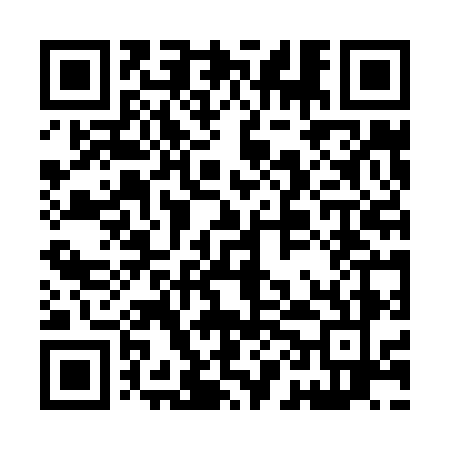 Prayer times for Borky, Czech RepublicWed 1 May 2024 - Fri 31 May 2024High Latitude Method: Angle Based RulePrayer Calculation Method: Muslim World LeagueAsar Calculation Method: HanafiPrayer times provided by https://www.salahtimes.comDateDayFajrSunriseDhuhrAsrMaghribIsha1Wed3:165:3212:525:578:1310:202Thu3:135:3112:525:588:1410:223Fri3:105:2912:525:598:1610:254Sat3:075:2712:526:008:1710:275Sun3:045:2612:526:018:1910:306Mon3:015:2412:526:028:2010:337Tue2:585:2312:526:028:2110:358Wed2:555:2112:526:038:2310:389Thu2:525:1912:526:048:2410:4110Fri2:495:1812:516:058:2610:4411Sat2:465:1612:516:068:2710:4612Sun2:435:1512:516:078:2910:4913Mon2:395:1412:516:088:3010:5214Tue2:365:1212:516:088:3110:5515Wed2:355:1112:516:098:3310:5816Thu2:355:1012:516:108:3411:0017Fri2:345:0812:526:118:3511:0118Sat2:345:0712:526:128:3711:0119Sun2:335:0612:526:128:3811:0220Mon2:335:0512:526:138:3911:0221Tue2:335:0312:526:148:4111:0322Wed2:325:0212:526:158:4211:0423Thu2:325:0112:526:158:4311:0424Fri2:315:0012:526:168:4411:0525Sat2:314:5912:526:178:4511:0526Sun2:314:5812:526:178:4711:0627Mon2:304:5712:526:188:4811:0628Tue2:304:5612:526:198:4911:0729Wed2:304:5612:536:198:5011:0830Thu2:304:5512:536:208:5111:0831Fri2:294:5412:536:218:5211:09